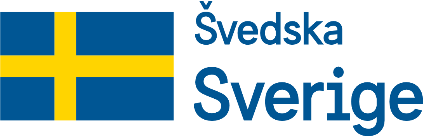 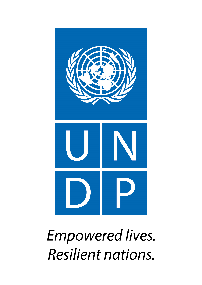 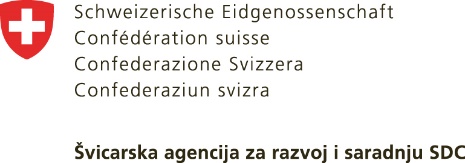 Postupak primopredaje dužnostiizmeđu starog i novog rukovodstva mjesne zajedniceOvim smjernicama propisuje se postupak primopredaje dužnosti između prethodnog rukovodstva mjesne zajednice koje predaje dužnost i novoizabranog rukovodstva mjesne zajednice koje prima dužnost, kao i sadržina zapisnika o primopredaji.Prema članu X Statuta Mjesne zajednice X JLS X, naznačeno je da se, u roku od 15 (petnaest) dana od dana stupanja na snagu Odluke o potvrđivanju rezultata izbora za predsjednika mjesnih zajednica i članova Savjeta mjesnih zajednica, održava konstituirajuća sjednica Savjeta na kojoj će se izvršiti primopredaja dužnosti između prethodnog i novog rukovodstva mjesne zajednice X.Da bi navedenu primopredaju obavili što kvalitetnije, te samim tim omogućili novim članovima savjeta da se što bolje u što kraćem roku upoznaju sa obavezama, stanjem, i aktivnostima svoje mjesne zajednice, potrebno je obezbijediti set ključnih dokumenata koji se tiču rada mjesne zajednice.Primopredaja dužnosti podrazumijeva podnošenje minimalno sljedećih dokumenata:Statut grada/opštine/općineStatut MZ (ukoliko postoji)Poslovnik o radu MZLista članova savjeta MZ s kontaktimaSpisak građana MZGodišnji izvještaj rada MZ(s uključenim finansijskim dijelom) za prethodne 3 kalendarske godine  Zapisnik sa 3 posljednja održana foruma/zbora građana sa listom učesnikaGodišnji plan rada mjesne zajedniceTabela/kalendar aktivnostiBudžet/Proračun JLSPečat (za novo rukovodstvo MZ)Lista opreme i inventara mjesne zajednice s stanjemArhivaNa predviđenoj konstituirajućoj sjednici Savjeta na kojoj će se izvršiti primopredaja dužnosti, obaveza aktuelnog rukovodstva mjesne zajednice je da u sklopu navedenih ključnih dokumenata prezentira dosadašnji rad MZ, aktuelne projekte i partnere, i time uvede u rad novoimenovano rukovodstvo i članove savjeta mjesne zajednice.Primopredaja dužnosti vrši se u službenim prostorijama mjesne zajednice. Primopredaja dužnosti vrši se (po potrebi) u prisustvu Komisije, te se sačinjava zapisnik o primopredaji i izvještava općinsko vijeće odnosno skupština opštine.Zapisnik o primopredaji treba da sadrži:mjesto, datum i pravni osnov primopredaje,podaci i funkcije predavaoca, odnosno primaoca dužnosti,imena i prezimena lica koja prisustvuju primopredaji dužnosti,popis službenih akata koji su predmet primopredajenapomene u vezi predmeta primopredaje,potpise svih ovlašćenih prisutnih lica.Kontrolu primjene ovih smjernica vrši skupština opštine odnosno općinsko vijeće.